PROGRAMMENTWURFvom Verbandsbüro erstellt[Ende des Dokuments]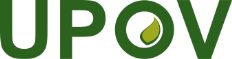 GInternationaler Verband zum Schutz von PflanzenzüchtungenSeminar über die Interaktion zwischen Sortenschutz und der Verwendung von PflanzenzüchtungstechnikenGenf, 22. März 2023UPOV/SEM/GE/23/1 Prov..Original:  EnglischDatum:  9. März 20239.30 – 9.40Grußwort und EröffnungsredeHerr Peter Button, Stellvertretender Generalsekretär, UPOVTAGUNGSTHEMA I: ENTWICKLUNGEN IN DEN VERFAHREN DER PFLANZENZÜCHTUNGModerator: Herr Yehan Cui, Präsident des UPOV-Rates9.40 – 9.50DH-Züchtung für Multicrops auf Basis von Geninduktion
Herr Chen Shaojiang, Professor, Abteilung für Genetik und Züchtung, China Agricultural University, China9.50 – 10.00Integration neuer Pflanzenzüchtungstechniken (NBTs) in die Sortenzüchtung: Wie findet man das richtige Gleichgewicht bei der Schaffung von Anreizen für die Innovatoren?Herr Michiel van Lookeren Campagne, Honorary Fellow, Commonwealth Scientific and Industrial Research Organisation (CSIRO), Australien10.00 – 10.10Verbesserung neuer Obstbaumsorten und Verwendung genetischer Marker zur Charakterisierung und Wahrung der ZüchterrechteHerr Doron Holland, Newe Yaar Research Center (Landwirtschaftliche Forschungsorganisation), Ramat Yishay, Israel 10.10 – 10.20Natürliche und induzierte Mutationen, gesichert durch klonale Vermehrung: Auswirkungen und FolgenFrau Zelda Bijzet, Leiterin des Forschungsteams: Crop Development, Rat für landwirtschaftliche Forschung, Südafrika10.20 – 10.30Züchtung und Biotechnologie in Argentinien: Eine genetische Perspektive auf ZuckerrohrHerr Germán Serino, Direktor, Chacra Experimental Agrícola Santa Rosa, Argentinien10.30 – 11.00Diskussion mit Referenten des Tagungsthemas I11.00 – 11.35KaffeepauseTAGUNGSTHEMA II: PARTNERSCHAFTEN BEI DER VERWENDUNG VON TECHNOLOGIEModeratorin: Frau María Laura Villamayor, Vorsitzende des Verwaltungs- und Rechtsausschusses der UPOV11.35 – 11.45Neue Züchtungstechniken: Aus der Perspektive eines öffentlichen ForschungsinstitutsHerr Marcelo Daniel Labarta, Technology Transfer Office, Nationales Institut für landwirtschaftliche Technik (INTA) , Buenos Aires, Argentinien 11.45 – 11.55Die Bedeutung der öffentlich-privaten Zusammenarbeit zur verbesserten Anwendung der Biotechnologie in der PflanzenzüchtungHerr Muath Alsheikh, Leiter Forschung und Entwicklung, Graminor AS, Norwegen11.55 – 12.05Wie lassen sich Züchterrechte und Patente in Züchtungsprogrammen in Einklang bringen?  Die Perspektive von Lantmännen (landwirtschaftliche Genossenschaft)Herr Bo Gertsson, Gruppenleiter Produktentwicklung Pflanzenzüchtung, Lantmännen lantbruk, Stockholm, Schweden12.05 – 12.30Diskussion mit Referenten des Tagungsthemas II12:30 – 14.30MittagspauseTAGUNGSTHEMA III: DIE ROLLE DER RECHTE DES GEISTIGEN EIGENTUMS BEI DER SICHERUNG VON INVESTITIONEN UND DEM AUFBAU VON PARTNERSCHAFTEN IM BEREICH DER ZÜCHTUNGModeratorin: Frau Minori Hagiwara, Stellvertretende Vorsitzende des Verwaltungs- und Rechtsausschusses der UPOV14.30 – 14.40Was wäre, wenn Ihre Pflanze selbst im Überfluss im wesentlichen abgeleitete Sorten produzieren würde?Herr Arend van Peer, Teamleiter Pilzforschung, Universität Wageningen, Niederlande14.40 – 14.50Geistiges Eigentum und rechtliche Perspektive auf neue Technologien und SortenentwicklungFrau Heidi Nebel, Managing Partner und Vorsitzende der Praxisgruppe Chemie und Biotechnologie bei McKee, Voorhees & Sease PLC, Des Moines, Vereinigte Staaten von Amerika  14.50 – 15.00Sortenschutz nach dem UPOV-Übereinkommen von 1991 und neue PflanzenzüchtungstechnikenHerr Ricardo López de Haro y Wood, Berater für Züchterrecht, Madrid, Spanien 15.00 – 15.10Die Rolle der Züchterrechte und anderer Formen des geistigen Eigentums bei der Förderung der PflanzenzüchtungHerr Michael Kock, Senior Vice President, Innovation Catalyst, Inari Agriculture Inc. in Cambridge, Vereinigte Staaten von Amerika15.10 – 15.20Ursprung und Ziel des Prinzips der im wesentlichen abgeleiteten Sorten in der UPOV und seine Bedeutung für die Verwendung neuer PflanzenzüchtungstechnikenHerr Huib Ghijsen, Juristischer Berater für Züchterrechte / Direktor „RechtvoorU“, Middleburg, Niederlande, im Namen der AIPH15.20 – 15.45Diskussion mit Referenten des Tagungsthemas III15.45 – 16.15KaffeepauseTAGUNGSTHEMA IV: UNTERSTÜTZUNG DER ENTWICKLUNG NEUER SORTEN, DIE DEN NUTZEN FÜR DIE GESELLSCHAFT MAXIMIEREN – DIE ROLLE DES UPOV-SORTENSCHUTZSYSTEMSModerator:  Herr Anthony Parker, Vizepräsident des UPOV-Rates 16.15 – 16.25Einführung in die ThematikFrau Yolanda Huerta, Rechtsberaterin und Direktorin für Ausbildung und Unterstützung, UPOV16.25 – 16.35Rolle und Bedeutung von Phänotyp/Genotyp für die Erteilung des Sortenschutzes und des Status einer im wesentlichen abgeleiteten SorteHerr Gert Würtenberger, Vorsitzender des GRUR Ausschusses für den Schutz von Pflanzenzüchtungen und Rechtsanwalt, Meissner Bolte, München, Deutschland16.35 – 16.45Die Sicht der Züchter auf im wesentlichen abgeleitete SortenFrau Erin Wallich, Intellectual Property Manager, Summerland Varieties Corporation, Summerland, Kanada, im Namen von ISF, CropLife International, CIOPORA, APSA, AFSTA, SAA und Euroseeds16.45 – 16.55Die Vielfalt der Pflanzenzüchtungstechniken und die Auswirkungen auf den SortenschutzHerr Christian Huyghe, Wissenschaftlicher Direktor für Landwirtschaft, Nationales Forschungsinstitut für Landwirtschaft, Ernährung und Umwelt (INRAE); Vorsitzender des wissenschaftlichen Ausschusses des CTPS (französischer Ausschuss für Sorteneintragung und Saatgutzertifizierung), Frankreich16.55 – 17.20Diskussion mit Referenten des Tagungsthemas IV17.20 – 17.30SchlussworteHerr Yehan Cui, Präsident des UPOV-Rates